PARA:	 		Dra. MARÍA TERESA VELÁNDIA FERNÁNDEZ			Responsable Proceso de Gestión del Talento HumanoDE:			JEFE OFICINA DE CONTROL INTERNOASUNTO:	Informe de seguimiento Plan de Mejoramiento – Acciones Correctivas y de Mejora, Evaluación y Seguimiento de los riesgos – a diciembre de 2015Respetada doctora María Teresa, atento saludo:De conformidad con el Programa Anual de Evaluaciones Independientes PAEI - vigencia 2015, de manera atenta me permito comunicarle el resultado del estado de las acciones contenidas en el Plan de Mejoramiento Anexo1 - Acciones Correctivas y de Mejora, así como las incluidas en el Plan de Evaluación y Seguimiento de los riesgos con corte a diciembre de 2015, correspondiente al proceso de Gestión del Talento Humano.En la siguiente tabla se resume por origen, el resultado de la verificación al cumplimiento de las acciones establecidas en el Plan de Mejoramiento del proceso:Tabla 1“Plan de Mejoramiento-Acciones Correctivas y de Mejora”Fuente: Plan de Mejoramiento Proceso de Gestión del Talento HumanoA continuación se detalla el estado de cada uno de los hallazgos y/o no conformidades incluidos en el Plan de Mejoramiento:ACCIONES CORRECTIVASDe los 4 hallazgos incluidos en el Plan de Mejoramiento Anexo1 - Acciones Correctivas y de Mejora, tres (3) de ellos corresponden al Origen 6-Auditoria Fiscal, uno (1) al Origen 3-Auditoria del SIG y uno (1) al Origen 7-Otros orígenes1.1 AUDITORIA FISCAL:	La Oficina de Control Interno realizó la verificación a los hallazgos correspondientes a la Auditoría Fiscal, como se muestra a continuación:  Hallazgo 2.2.1.3 (1): En la vigencia anterior, se observó que el Acuerdo 519 de 2012, presenta inconsistencias y requiere ser ajustado y en consecuencia los actos administrativos emitidos tales como las resoluciones 075 y 076 de 2013, proferidas por la Dirección de Talento HumanoAcción: Emitir Resolución reglamentaria modificando y aclarando las resoluciones Nos. 075 y 076 del 18 de enero de 2013, relacionadas con la distribución de funcionarios de la planta global de la Entidad.Verificación a diciembre de 2015: Se reitera el seguimiento efectuado a septiembre de 2015 por cuanto ya fue emitida la Resolución No. 1838 de junio de 2015, mediante la cual se modifican y aclaran algunos aspectos de las resoluciones No. 075 y 076 de 2013, relacionadas con la distribución de funcionarios de la planta global de la Entidad. Se sugiere el cierre del hallazgo.HALLAZGOS VIGENCIA 2014-PAAF 2015Hallazgo 2.4.19: Presunto hallazgo administrativo con presunta incidencia disciplinaria por “Falencias en la legalización de avances para viáticos y gastos de viajes”Acción: 1- Solicitar mediante memorando a Talento Humano la modificación de la Resolución que concede la Comisión.Verificación a diciembre de 2015: Por medio del memorando con radicación No. 3-2015-23721 del 10 de noviembre de 2015, la Subdirección Financiera remitió a la Dirección Técnica de Talento Humano, la solicitud de modificación y actualización de la resolución mediante la cual se concede comisión de servicios a los funcionarios de la entidad. Como respuesta a lo anterior, la Dirección Técnica de Talento Humano remitió el memorando con radicación No. 3-2015-24618 del 24 de noviembre de 2015, en el que se informa a la Subdirección Financiera la actualización y modificación del modelo de resolución antes mencionado. Así mismo, la Dirección Técnica verifica con la Tesorería General, a través de correo electrónico, que no se encuentren comisiones pendientes por legalizar antes de realizar los respectivos actos administrativos. Teniendo en cuenta que fueron cumplidas las acciones establecidas para subsanar el presente hallazgo, la Oficina de Control Interno solicita el cierre del mismo a la Auditoría Fiscal.     PRONUNCIAMIENTOSPronunciamiento No. 201420355 del 14 de julio de 2014: “Pronunciamiento cargas laborales y distribución planta de cargos Acuerdo 519 de 2012 y Resolución 03 de 2013”.Acción: Emitir Resolución aclaratoria de distribución de cargas laborales. Verificación a diciembre de 2015: Se reitera el seguimiento efectuado a septiembre de 2015, toda vez que fue emitida la RR 048 del 3 de agosto de 2015 mediante la cual se modifica parcialmente la RR No. 003 de 2013, por la cual se adoptó la distribución de cargos de la planta de personal de la Contraloría de Bogotá D.C. Se sugiere el cierre del hallazgo.1.2 AUDITORIA INTERNA AL SIGEn cuanto a la auditoria efectuada al Sistema Integrado de Gestión, el proceso cuenta con un (1) hallazgo con acción correctiva, cuyo avance de ejecución se muestra a continuación:Hallazgo 16: La Subdirección de Carrera Administrativa creada con el Acuerdo 519 de 2012 no tiene tabla de retención documental para el manejo de los documentos de la dependencia, como lo señala el Procedimiento Diseño e implementación de tablas de retención documental. Incumpliendo la R.R. No. 053 de 2013 y el numeral 4.2.4 de la NTCGP 1000:2009 Y NTC ISO 9001:2008.Acción: Solicitar la inclusión de la dependencia de Carrera Administrativa en la tabla de retención documental de la entidad, al proceso de gestión documentalVerificación a diciembre de 2015: Se corroboró memorando No. 1-2015-22741 de noviembre 05 de 2015, por medio del cual el Consejo Distrital de Archivos emite el concepto de revisión, evaluación y convalidación de las tablas de retención documental de la Contraloría de Bogotá, considerando que las mismas cuentan con un nivel de aceptación de acuerdo con los requerimientos que determina la normatividad. Así mismo, mediante Resolución Reglamentaria No. 065 de diciembre 03 de 2015, se adoptó e implementó la tabla de retención documental en todas las dependencias de la entidad. Teniendo en cuenta lo anterior, la acción se encuentra cumplida y por lo tanto se cierra el hallazgo.    1.3 OTROS ORÍGENESDe acuerdo al requerimiento efectuado por la Comisión Nacional del Servicio Civil respecto al proceso de evaluación de los funcionarios inscritos en carrera administrativa de la entidad, la Dirección de Talento Humano estableció la siguiente acción:Hallazgo: Error en el proceso de evaluación anual u ordinaria de la señora Graciela Gómez Hernández atinente al período comprendido del 1 de febrero de 2014 a 31 de enero de 2015, correspondiente a la extemporaneidad de la evaluación, como quiera que, la misma se llevó a cabo el día 6 de marzo de 2015, momento para el cual, el término concedido en el literal b) del artículo 8 del Acuerdo No. 137 de 2010 de la CNSC, se encontraba ampliamente superado. Acción: Reiterar a los evaluadores y evaluados mediante Circular, la obligatoriedad de cumplir los plazos establecidos para realizar la evaluación del desempeño laboralVerificación a diciembre de 2015: Se corroboró circular No. 013 del 17 de noviembre de 2015 por medio de la cual se imparten las directrices para la realización de la evaluación del desempeño laboral para los funcionarios de carrera administrativa de la Contraloría de Bogotá D.C., así como el cumplimiento de los plazos establecidos y la responsabilidad tanto del evaluador como del evaluado respecto a la información consignada en los formatos de evaluación del desempeño. Con lo anterior, la Dirección de Talento Humano da cumplimiento a la acción establecida con el fin de subsanar la observación presentada por parte de la Comisión Nacional del Servicio Civil CNSC, razón por la cual la Oficina de Control Interno realiza el cierre de la misma; sí embargo, la Dirección de Talento Humano debe atender lo indicado frente al tema, por la CNSC.2. ACCIONES PREVENTIVAS Respecto a este tipo de acciones, el proceso cuenta con 4 riesgos clasificados en los orígenes 1.1-Riesgo Antijurídico y 1.6-Otros Riesgos, como se muestra a continuación:Tabla 2“Plan de Evaluación y Seguimiento de Riesgos”Fuente: Plan de Evaluación y Seguimiento de Riesgos Proceso de Gestión del Talento Humano2.1 Riesgo AntijurídicoInconsistencia en la liquidación de Sentencias JudicialesAcción: Verificar que la liquidación de las sentencia se ajuste a lo ordenado en la misma, en la normatividad y la jurisprudencia sobre la materia y con arreglo al procedimiento sobre la materiaVerificación a diciembre de 2015: La Dirección de Talento Humano no recibió nuevas sentencias judiciales para liquidación en el cuarto trimestre de 2015. Teniendo en cuenta que se realizó lo pertinente durante el año en curso, el riesgo queda mitigado para la presente vigencia.Que los Procesos disciplinarios se desarrollen sin respetar el debido proceso y/o de conformidad con el marco normativo de la Ley 734 2002 y con desarrollo jurisdiccional de las altas Cortes.Acción: Realizar revisiones bimensuales a los procesos disciplinarios, a fin de verificar términos y aplicación de la normatividad vigente, incluyendo pronunciamientos jurisdiccionales.Verificación a diciembre de 2015: Se verificaron las actas No. 05, 06 y 07 realizadas en los meses de noviembre y diciembre de 2015, en las cuales la Oficina de Asuntos Disciplinarios realizó la revisión del estado de los procesos vigentes, encontrándose en el acta efectuada el 09 de diciembre de 2015, que los compromisos adquiridos hasta la fecha fueron ejecutados a cabalidad, contando con 83 procesos activos, los cuales no presentan riesgo de prescripción. Teniendo en cuenta que se realizó lo pertinente durante el año en curso, el riesgo queda mitigado para la presente vigencia.2.2 Otros riesgosAlto número de contratación a cargo de la Subdirección de Bienestar SocialAcción: Agrupar los contratos por áreas de acuerdo a la necesidad y temáticasVerificación a diciembre de 2015: Se corroboró la compra-venta de bonos o tarjetas para el programa de estímulos e incentivos de los (as) Servidores (as) Públicos (as) de la Contraloría de Bogotá D.C. realizada a través del contrato No. 111 de 2015. Con lo anterior se da continuidad a la acción propuesta para el año en curso y por tanto el riesgo queda mitigado para la presente vigencia.Que se crucen actividades misionales, con procesos de capacitación, lo que conlleve a malestar de los participantes o al ausentismos en las capacitaciones.Acción: Concertar en coordinación con el Responsable del Proceso de Vigilancia y Control, un cronograma conjunto que minimice el traumatismo en el cruce de las actividades laborales y de capacitación.Verificación a diciembre de 2015: Las capacitaciones programadas para los funcionarios de la entidad se han venido realizando una vez por semana, los días jueves o viernes, propendiendo con estas acciones, a minimizar el traumatismo que se genera con el desarrollo de las actividades de capacitación y/o inducción. Teniendo en cuenta que se realizó lo pertinente durante el año en curso, el riesgo queda mitigado para la presente vigencia.OBSERVACIONESPara el primer seguimiento de 2016, retirar del Plan de Mejoramiento – Acciones Correctivas y de Mejora las hallazgos que fueron cerrados en la presente verificación, así como las acciones incluidas en el Plan de Evaluación y Seguimiento de los Riesgos que fueron mitigados para la presente vigencia. Actualizar el Plan de Manejo de Riesgos – vigencia 2016, de conformidad con la identificación realizada en cumplimiento del “PROCEDIMIENTO PARA ELABORAR EL MAPA DE RIESGOS INSTITUCIONAL”. Cordialmente,Anexo:      SI _x_   	NO __			Número de folios _6_Proyectó y Elaboró: Ángela Paola Tibocha Galvis - Profesional OCI“Por un control fiscal efectivo y transparente” ORIGENTIPO DE ACCIÓN (Correctiva, Preventiva o de Mejora)ABIERTAS (A)CERRADAS (C)MITIGADAS (M)SE SUGIERE EL CIERRE (A*)TOTAL A+C+M3-Auditoria del SIGCorrectiva010016-Auditoria FiscalCorrectiva00033TOTAL PARCIALTOTAL PARCIAL01034HALLAZGOS INGRESADOS EN EL TRIMESTRE EN ANÁLISIS ( CUARTO TRIMESTRE DE 2015)HALLAZGOS INGRESADOS EN EL TRIMESTRE EN ANÁLISIS ( CUARTO TRIMESTRE DE 2015)HALLAZGOS INGRESADOS EN EL TRIMESTRE EN ANÁLISIS ( CUARTO TRIMESTRE DE 2015)HALLAZGOS INGRESADOS EN EL TRIMESTRE EN ANÁLISIS ( CUARTO TRIMESTRE DE 2015)HALLAZGOS INGRESADOS EN EL TRIMESTRE EN ANÁLISIS ( CUARTO TRIMESTRE DE 2015)HALLAZGOS INGRESADOS EN EL TRIMESTRE EN ANÁLISIS ( CUARTO TRIMESTRE DE 2015)HALLAZGOS INGRESADOS EN EL TRIMESTRE EN ANÁLISIS ( CUARTO TRIMESTRE DE 2015)7-Otros orígenesCorrectiva01001TOTAL PARCIALTOTAL PARCIAL01001TOTAL GENERALTOTAL GENERAL02035ORIGENABIERTAS (A)CERRADAS (C)MITIGADAS (M)SE SUGIERE EL CIERRE (A*)TOTAL A+C+M1.1-Antijurídico002021.6-Otros Riesgos00202TOTAL PARCIAL00404HALLAZGOS INGRESADOS EN EL TRIMESTRE EN ANALISIS ( CUARTO TRIMESTRE DE 2015)HALLAZGOS INGRESADOS EN EL TRIMESTRE EN ANALISIS ( CUARTO TRIMESTRE DE 2015)HALLAZGOS INGRESADOS EN EL TRIMESTRE EN ANALISIS ( CUARTO TRIMESTRE DE 2015)HALLAZGOS INGRESADOS EN EL TRIMESTRE EN ANALISIS ( CUARTO TRIMESTRE DE 2015)HALLAZGOS INGRESADOS EN EL TRIMESTRE EN ANALISIS ( CUARTO TRIMESTRE DE 2015)HALLAZGOS INGRESADOS EN EL TRIMESTRE EN ANALISIS ( CUARTO TRIMESTRE DE 2015)------TOTAL PARCIAL-----TOTAL GENERAL00404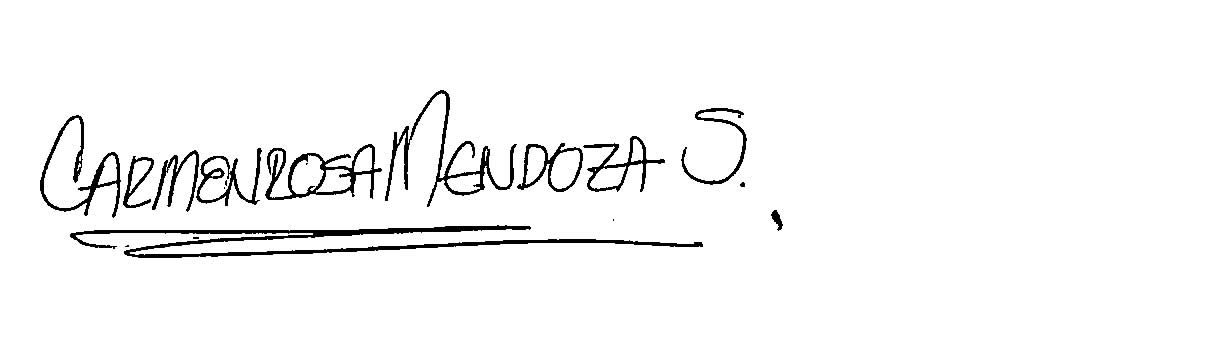 CARMEN ROSA MENDOZA SUAREZ 